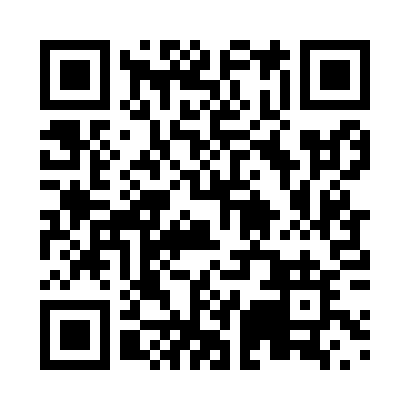 Prayer times for Mann Siding, New Brunswick, CanadaMon 1 Jul 2024 - Wed 31 Jul 2024High Latitude Method: Angle Based RulePrayer Calculation Method: Islamic Society of North AmericaAsar Calculation Method: HanafiPrayer times provided by https://www.salahtimes.comDateDayFajrSunriseDhuhrAsrMaghribIsha1Mon3:345:351:337:019:3111:322Tue3:345:361:337:019:3011:323Wed3:355:361:337:009:3011:324Thu3:355:371:337:009:3011:315Fri3:365:381:347:009:2911:316Sat3:365:391:347:009:2911:317Sun3:375:391:347:009:2811:318Mon3:375:401:347:009:2811:319Tue3:385:411:346:599:2711:3110Wed3:385:421:346:599:2611:3011Thu3:395:431:356:599:2611:3012Fri3:395:441:356:589:2511:3013Sat3:415:451:356:589:2411:2814Sun3:425:461:356:589:2411:2615Mon3:445:471:356:579:2311:2516Tue3:465:481:356:579:2211:2317Wed3:485:491:356:569:2111:2118Thu3:505:501:356:569:2011:2019Fri3:525:511:356:559:1911:1820Sat3:545:521:356:559:1811:1621Sun3:565:531:356:549:1711:1422Mon3:585:541:356:549:1611:1223Tue4:005:561:356:539:1511:1024Wed4:025:571:356:529:1311:0825Thu4:045:581:356:529:1211:0626Fri4:065:591:356:519:1111:0427Sat4:086:001:356:509:1011:0228Sun4:106:021:356:499:0911:0029Mon4:126:031:356:499:0710:5830Tue4:146:041:356:489:0610:5631Wed4:166:051:356:479:0410:54